ARKIVERNES DAG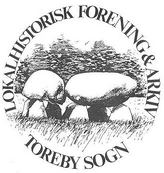 Toreby Sogns Lokalhistoriske Forening og Arkiv har åbent:Lørdag d. 12. nov. Kl. 10 til 16.Kaffe og kage hele dagen!Årets emne er 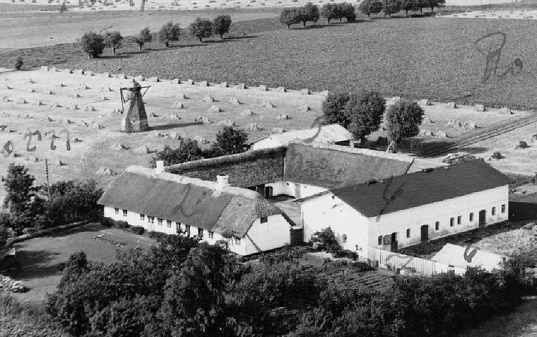 Gårdene i Toreby og Nagelstihvornår blev markerne udskiftet?hvornår blev bygningerne udflyttet?I dag ligger gårde – og huse - spredt ud over landskabet, men for 200 år siden lå de (næsten) alle sammen i landsbyerne!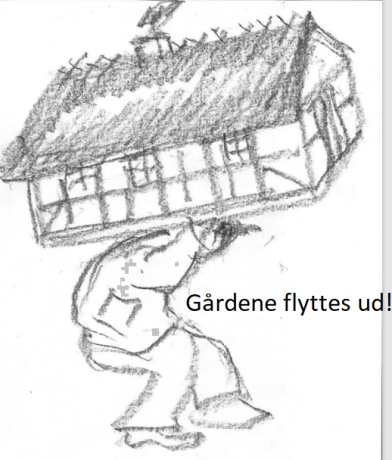 Se på de gamle kort, - se, hvor gårdene flyttede hen! – og se billeder af gårdene!”Vi” ved ikke alt, - og måske ved vi noget forkert?Kom og få vores viden! – Kom og giv os din!Lokalhistorisk Forening og Arkiv: Åmarksvej 5, Toreby – 1.sal på Toreby Plejecenter